Review: Box Method MultiplicationMultiply: 					Multiply: Build PolynomialsThe steps are as follows: Convert the zeros to factors.Multiply the factors.Combine like terms and write with powers of x in descending order, which is the standard form of a polynomial function.Examples1) roots are 1 and 4						2)  solutions are -3, 4, and 53)  solutions are  and 7					4) x-intercepts are 5 and -4 (multiplicity of two)5) zeros are  and -2 (multiplicity of 2)			5.5) solutions are 1 and 2 (multiplicity of two)6)								7)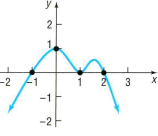 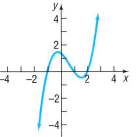 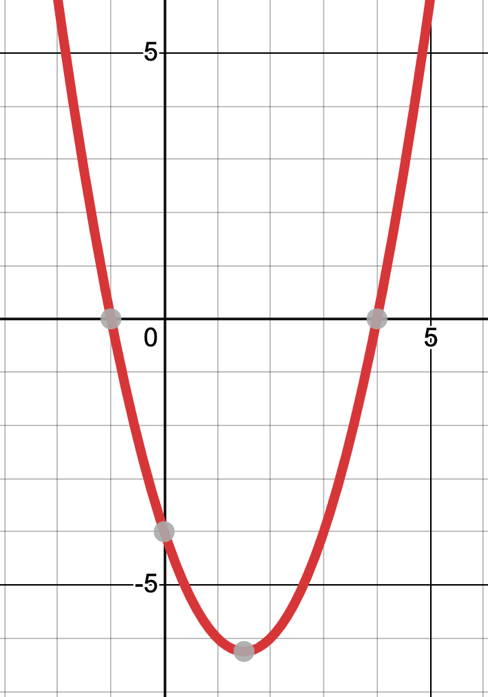 9)								10) 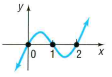 11) 	12) 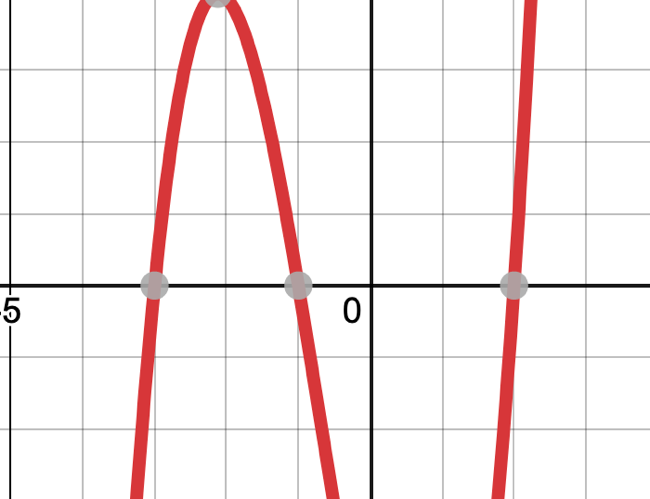 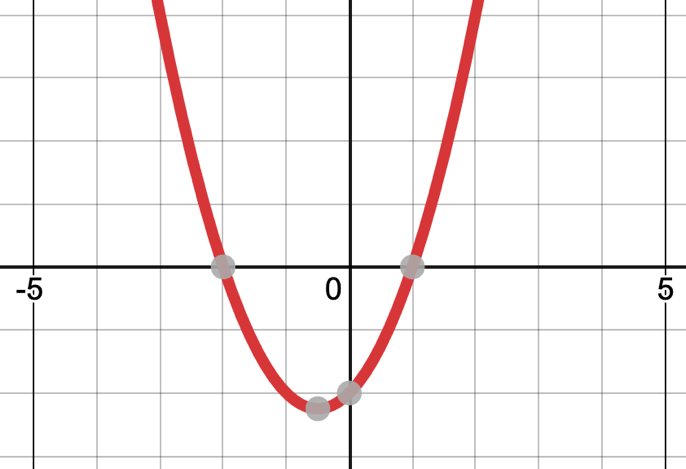 